深圳市残疾人联合会2021年全省聋人篮球锦标赛赛事运营服务项目采购公告2021年全省聋人篮球锦标赛赛事运营服务项目进行公开采购，欢迎符合投标人资格要求的供应商参加投标，有关事项公告如下：一、项目名称：2021年全省聋人篮球锦标赛赛事运营服务                      二、标的金额：540000元                            三、采购要求1. 投标人须为在广东省注册、具有独立法人资格。2. 本项目不接受联合体投标，不允许将项目分包或转包。3. 应自觉抵制商业贿赂行为，投标人到中标公告期结束前三年内无行贿犯罪记录。4. 同时参加政府采购活动前三年内，在经营活动中没有重大违法记录。违法记录的认定标准为在公开网站能查到的被财政部门处理（或处罚）而处于暂停政府采购资格期的或处于暂停承接业务资格期的；或被行业主管部门处罚处于暂停承接业务资格期的；或被政府采购监管部门列入不良行为还在公示期内的或者处于暂停政府采购资格期的。5.投标人业务（经营）范围应包含开展体育活动或举办体育赛事等业务。6.投标人如承办过省级以上体育赛事，将优先给予考虑。四、投标方式参与本项目招标的投标人，须提供以下文件材料：1. 投标人营业执照副本复印件，须加盖投标单位公章或投标专用章，原件备查；2. 投标人资质证明文件或证书复印件，须加盖投标单位公章或投标专用章，原件备查；3. 法定代表人证明书、法人授权委托证明书和被授权人身份证复印件；4. 投标人无重大违法记录声明函（原件）；5. 以往赛事组织材料及本项目赛事执行方案；6. 投标报价单（原件）；五、其他要求投标人须提供前述第四条要求文件一式叁份，整套材料密封并加盖骑缝章(复印件需加盖公章)。所有投标文件材料须于 2021年 10 月 17 日下午17:00前送达至深圳市罗湖区笋岗东路中民时代广场B座12楼，逾期不再受理。联系人： 钟小源 ；联系电话：13828880833 ；传真：82485800。附件：深圳市残疾人联合会项目需求书深圳市残疾人联合会                       2021年10月13日附件2021年全省聋人篮球锦标赛赛事运营服务类项目采购需求一、采购项目概况为挖掘我省具有潜力的聋人篮球运动员，储备人才加强后备运动员培养和梯队建设，提高我省聋人篮球竞技水平，经广东省残联研究决定，定于2021年11月16日至23日在深圳市举办2021年全省聋人篮球锦标赛。二、项目管理和服务要求（一）赛事综合运营服务1、提供人员协助赛事总体协调并组织赛事顺利举办；2、提供人员协调赛事各部门沟通工作；3、提供人员协助赛事各工作交接；4、提供赛事文具、办公器材、打印等8天使用租赁服务。（二）赛事场地租赁1、提供2至3个标准室内篮球场6天租赁使用；2、提供组委会、裁判组办公场地（6天）。（三）竞赛器材物料1、提供组委会指定比赛篮球10个；2、赛事电子计时计分系统租赁6天使用（含调试）；3、提供8天赛事期间饮用水。（四）场地布置1、背景板1个设计制作安装使用；2、颁奖台1套设计制作安装使用；3、奖杯、奖牌、证书设计制作（数量按实际参赛队伍人数制作）；4、宣传标语横幅设计制作（数量按主办方要求）；5、秩序册和成绩册印刷（数量按实际参赛队伍人数制作）。（五）礼仪志愿者服务1、招募并培训开幕式及颁奖礼仪（不少于4人）；2、招募并提供赛事志愿者服务（每天不少于20人，含交通补贴及办赛期间用餐）。（六）技术代表、裁判及分级师服务1、技术代表1人、裁判长1人、编排长1人、副裁判长2人、裁判员20人、分级师4人（含以上人员交通或车辆租赁及其它费用）2、裁判服装及判罚器材3、赛前检查工作服务（七）疫情防控物资体温测量枪、口罩、消毒酒精、洗手液等。（数量按实际参赛队伍人数规模采购）（八）赛事网络直播或录播及赛事新闻宣传（九）赛事期间酒店到场馆车辆接送服务（十）赛事期间保险及医疗服务费（十一）其它办赛后勤服务三、供应商资格要求1. 投标人须为在广东省注册、具有独立法人资格。2. 本项目不接受联合体投标，不允许将项目分包或转包。3. 应自觉抵制商业贿赂行为，投标人到中标公告期结束前三年内无行贿犯罪记录。4. 同时参加政府采购活动前三年内，在经营活动中没有重大违法记录。违法记录的认定标准为在公开网站能查到的被财政部门处理（或处罚）而处于暂停政府采购资格期的或处于暂停承接业务资格期的；或被行业主管部门处罚处于暂停承接业务资格期的；或被政府采购监管部门列入不良行为还在公示期内的或者处于暂停政府采购资格期的。5.投标人业务（经营）范围应包含开展体育活动或举办体育赛事等业务。四、评标定标方法票决法五、商务需求（一）赛事举办时间：2021年11月16日至23日（二）赛事服务地点：深圳市（三）报价要求：1. 本项目服务费采用包干制，应包括服务成本、法定税 费和企业的利润。由投标供应商根据采购文件所提供的资料自行测算投标报价；一经中标，报价总价作为中标供应商与采购人签定的合同金额，合同期限内不做调整。2. 投标供应商应当根据本企业的成本自行决定报价，但不得以低于其企业成本的报价投标。3. 投标供应商的报价不得超过项目预算金额。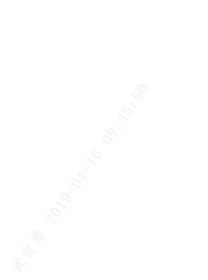 4. 投标供应商的报价，应当是本项目采购范围和采购文 件及合同条款上所列的各项内容中所述的全部，不得以任何理由予以重复。5. 除非采购人通过修改采购文件予以更正，否则，投标供应商应毫无例外地按响应文件所列的清单中项目和数量 填报综合单价和合价。投标供应商未填综合单价或合价的项目，在实施后，将不得以支付，并视作该项费用已包括在其它有价款的综合单价或合价内。6. 投标供应商应先到项目地点踏勘以充分了解项目的 位置、情况、道路及任何其它足以影响投标报价的情况，任何因忽视或误解项目情况而导致的索赔或服务期限延长申 请将不获批准。7. 投标供应商不得期望通过索赔等方式获取补偿，否则，除可能遭到拒绝外，还可能将被作为不良行为记录在案， 并可能影响其以后参加政府采购的项目投标。各投标供应商在报价时，应充分考虑报价的风险。（四）付款方式：签订合同后5个工作日内支付70％，项目成果交付后10个工作日内支付剩余的30%，供应商应按照要求在收款前提供相应金额的发票。